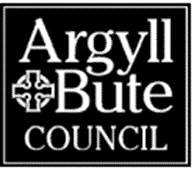 Pre-Application ChecklistRequired documentationThe following documentation must be submitted as part of your application. These documents can be uploaded when making your online application.1. Floor plans - For an assessment of the maximum number of guests which can be accommodated safely, and to support the formal consultation with Scottish Fire and Rescue, applicants must submit floor plan(s) for their property.There is no need for professional plans provided that submitted plan (hand-drawn or computer generated) are sufficient in detail to support the application.  Floor plans (for each floor) shall ideally be to a scale of 1:50 and adequately dimensioned. The floor plans should include reference to:Room sizes of all rooms and an indication of room occupancy for bedroomsThe location of any steps, stairs, elevators or lifts in the premisesAn indication of the purpose of each room (e.g living room, kitchen, sleeping accommodation) Fire escape routesAccommodation intended for guests with mobility impairmentSmoke and heat detector locationsCarbon Monoxide detectors (if an open flued appliance is fitted)2. Site plan - A site plan, including boundaries, ideally to a scale of 1:500.3. Fire Safety Checklist provided by the Scottish Fire and Rescue Service (SFRS) - Please ensure you have completed the appropriate fire risk safety assessment in place for your property and submit this with your application. Fire Safety is a mandatory aspect of the licence and the Scottish Fire Service has produced a Fire Safety Checklist that should be completed and submitted with your Application Form. SFRS SLT Fire Safety checklistFire safety: guidance for existing properties with sleeping accommodation Non-domestic fire safety4. Electrical Installation Conditions (EICR) report - Does not apply to properties with no electrical fittings or items within the parts of the property which are not for guest use, or to which guests are not permitted to have access. The report must be dated within the last 5 years. Further information can be found in the Guidance on Electrical Installations and Appliances.5. Gas Safety inspection certificate - Does not apply to properties that have no gas installation. The inspection must have been carried out by a CORGI registered person. If your property has a gas supply, you must carry out annual gas safety inspections and hold a current gas safety certificate. Further information can be found on the Gas Safe Register website.6. Public liability insurance7. Building and contents insurance8. Evidence that you are an “existing host” – If you have told us that you operated a short term let before 1 October 2022, you must send a document that proves this.  Any document sent by you should not disclose any personal details of the guests or any financial information.You should also give consideration to the following: You must check that any lender consents to the use of a property as a Short Term Let.If you are letting your property as the main or permanent residence to one or more individuals, you are operating as a private landlord and require to be registered. If you are letting to three or more unrelated people who share bathroom or kitchen facilities as their permanent address, you will require a House in Multiple Occupation licence. Have you completed your legionella risk assessment. Confirmation of this will be required in your application.ChecklistThe table below is a checklist to help you consider if you have the relevant information to submit an application for a licence. Getting your application right first time will help you to get a decision more quickly.For further information, please contact Argyll and Bute Councils short-term let team on short-termlets@argyll-bute.gov.uk.Preliminary		I am providing or intend to provide short-term lets – see definition of short-term lets in Annex A of Scottish Government Guidance.I know the date by which I need to apply for a licence – see paragraph 1.29.I know whether I can continue operating whilst my application is processed– see paragraph 1.29.I know which type of licence I want to apply for – see paragraph 8.10• home letting• home sharing• home sharing and home letting; or• secondary letting.I have identified my licensing authority based on the address of my premises. You can find out which local authority your property is located in by entering the postcode at the following webpage: Find your local council - GOV.UK (www.gov.uk)I have checked whether my licensing authority considers applications for temporary exemptions and, if so, whether I should apply for one – see details on temporary exemptions from paragraph 1.17.I have checked whether my licensing authority considers applications for temporary licences and, if so, whether I should apply for one – see details on temporary licences from paragraph 1.24.Applicants (see chapter 2)Applicants (see chapter 2)I have identified the owners and those involved with the day-to-day management of my premises.I have the permission of the owners of the premises (or their representative) in writing to use it for this purpose.To the best of my knowledge, I and the other people I will name on my application are fit and proper persons.I have contact details for the people and organisations I will name on my application form.Mandatory conditions (see chapter 2)Mandatory conditions (see chapter 2)Mandatory conditions (see chapter 2)Responsibility for thepropertyAgents – I have identified those involved with the day-to-day management of my premises and know that I cannot change them without the licensing authority’s approval.General safetyand standardsGeneral safety – I have taken all reasonable steps to ensure the property is safe for residential use.General safetyand standardsOccupancy - I know how many guests I want to accommodate and I consider that I can do this safely. I have checked what the licensing authority will need to see regarding floor plans.General safetyand standardsRepairing standard – I have worked out whether my premises is a dwellinghouse and whether the repairing standard applies to me.[If relevant] My premises meets the repairing standard.General safetyand standards[If relevant] EPC – my premises has a valid EPC certificate issued within the last 10 years.Fire safetyFire safety: premises – I have installed satisfactory equipment to detect and warn against fire or suspected fire, and carbon monoxide.Fire safetyFire safety: furniture and furnishings - my furniture and furnishings / furniture and furnishing guests have access to comply with fire safety regulations and I have records that demonstrate compliance.Gas safetyGas safety – I have an up to date Gas Safety Certificate (dated within the last 12 months).Electrical safetyElectrical safety – I have made sure my electrical fittings and items are in good working order;Electrical safetyarranged for an electrical safety inspection to be carried out by a competent person;Electrical safetyobtained an Electrical Installation Condition Report on any fixed installations; andElectrical safetyobtained a Portable Appliance Testing Report on moveable appliances to which my guests have access and labelled inspected items.Water safetyWater supply – I have established that my premises are supplied with water by Scottish Water or I have established that my premises has a private water supply and I comply with the relevant regulations.Water safetyI have completed a legionella risk assessment.OtherInformation for guests – I have prepared information for guests and know where I will put it for them on the premises.OtherPlanning permission – I have established whether I need to submit evidence that I have planning permission (or a certificate of lawful use of development) or have made an application.OtherListings: licence number – I have made plans to display my licence number on adverts and listings.Other[If relevant] Listings: EPC rating – I have made plans to display my EPC rating on adverts and listings.OtherBuildings insurance – I have checked that there isValid buildings insurance in place for the premises.OtherPublic liability insurance - I have checked that there is valid public liability insurance in place whilst my premises is let as a short-term let.Additional conditionsAdditional conditionsI have checked whether my licensing authority has any additional licence conditions and I can comply with the ones that are likely to apply to me –see paragraph 2.56.Other matters to considerOther matters to considerFood safety - I understand the food hygiene and safety rules that apply to me.I comply with legal requirements that relate to fire safety set out in the Fire (Scotland) Act 2005 – see from paragraphs 2.18.I have checked the title deeds of my premises.I will declare my income from my short-term let activity for tax purposes.I have checked with my lender that I am allowed to use my premises for this purpose.I am complying with other legal requirements that affect me, my business or my premisesI have considered engaging with my neighboursFeesFeesI know the fee that I will charged and I am ready to pay it with my application- see paragraph 3.24.